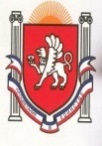 Республика КрымБелогорский районВасильевский сельский совет61-ясессия 1-го созываРЕШЕНИЕ20.02.2019				           с.Васильевка	                                    № 289Об утверждении Порядка проведения конкурсана замещение должности муниципальной службыи формирования конкурсной комиссииВ соответствии со статьей 17 Федерального закона от 02.03.2007 № 25-ФЗ «О муниципальной службе в Российской Федерации», на основании Устава муниципального образования Васильевское поселение Белогорского района Республики Крым, Васильевский сельский советРЕШИЛ:Утвердить Порядок проведения конкурса на замещение должности муниципальной службы и формирования конкурсной комиссии согласно приложению.2. Решение вступает в силу со дня, следующего за днем его официального опубликования (обнародования).3. Настоящее постановление подлежит обнародованию на официальном сайте Васильевского сельского поселения в сети «Интернет», а также на информационном стенде Васильевского сельского совета, расположенного по адресу Республика Крым, Белогорский район, с. Васильевка, ул. А.Камнская, 50.4. Контроль за исполнение данного решения возложить на Председателя Васильевского сельского совета – главу администрации Васильевского сельского поселения Франгопулова В.Д.Председатель Васильевского сельского совета-Глава администрации Васильевского сельского поселения						В.Д. ФрангопуловПриложение к решению   61  -й сессииВасильевского сельского совета Белогорского района 1-го созываот 20.02.2019г. № 289Порядок проведения конкурса на замещение должности муниципальной службы и формирования конкурсной комиссии1. Общие положенияНастоящий Порядок проведения конкурса на замещение должности муниципальной службы и формирования конкурсной комиссии (далее - Порядок) устанавливает порядок проведения конкурса на замещение должности муниципальной службы в органах местного самоуправления муниципального образования Васильевское сельское поселение Белогорского района Республики Крым и формирования конкурсной комиссии.Конкурс проводится с целью осуществления оценки профессионального уровня претендентов на замещение должности муниципальной службы, их соответствия установленным квалификационным требованиям к должности муниципальной службы.В конкурсе вправе участвовать граждане, достигшие возраста 18 лет, владеющие государственным языком Российской Федерации и соответствующие квалификационным требованиям, установленным в соответствии с Федеральным законом от 02.03.2007 № 25-ФЗ «О муниципальной службе в Российской Федерации» (далее - Федеральный закон № 25-ФЗ) для замещения должностей муниципальной службы, при отсутствии обстоятельств, указанных в статье 13 Федерального закона № 25-ФЗ в качестве ограничений, связанных с муниципальной службой.В конкурсе не могут участвовать граждане, достигшие предельного возраста, установленного для замещения должности муниципальной службы.Отбор кандидата на замещение должности муниципальной службы по результатам конкурса проводится конкурсной комиссией.Конкурс не проводится в следующих случаях:при назначении на замещаемые на определенный срок полномочий должности муниципальной службы;при заключении срочного трудового договора;при назначении на должности, исполнение обязанностей по которым предусматривает наличие допуска к сведениям, составляющим государственную тайну;при предоставлении муниципальному служащему соответствующей его квалификации и не противопоказанной по состоянию здоровья иной должности муниципальной службы в случае, когда муниципальный служащий по состоянию здоровья в соответствии с медицинским заключением не может исполнять должностные обязанности по замещаемой должности муниципальной службы;при сокращении должностей муниципальной службы и предоставлении муниципальному служащему с учетом уровня его квалификации, профессионального образования и стажа муниципальной службы или работы (службы) по специальности возможности замещения иной должности муниципальной службы в том же органе местного самоуправления либо в другом органе местного самоуправления;при назначении на должности из кадрового резерва.Муниципальные служащие могут участвовать в конкурсе независимо от того, какие должности они занимают в момент его проведения.Представитель нанимателя (работодатель) заключает трудовой договор и назначает на должность муниципальной службы одного из кандидатов, отобранных конкурсной комиссией по результатам конкурса на замещение должности муниципальной службы.2. Объявление о проведении конкурсаРешение об объявлении конкурса принимается руководителем администрации Васильевского сельского поселения Белогорского района Республики Крым.Извещение о проведении конкурса публикуется не позднее, чем за 20 дней до дня проведения конкурса в Белогорской районной газете «Сельская Новь», а также на официальном сайте органа местного самоуправления или официальном сайте правительства Республики Крым.Извещение о проведении конкурса включает в себя:наименование вакантной должности муниципальной службы;требования, предъявляемые к претенденту на замещение вакантнойдолжности муниципальной службы;место и время приема документов, подлежащих представлению гражданами, изъявившими участвовать в конкурсе (далее - документы);срок, до истечения которого принимаются документы;сведения об источнике информации о конкурсе (телефон, факс, электронная почта, электронный адрес сайта органа местного самоуправления муниципального образования);условия конкурса, включая форму оценки профессионального уровня кандидатов на замещение вакантной должности муниципальной службы; сведения о дате, времени и месте проведения конкурса; проект трудового договора; а также иную информацию.2.4. Уполномоченный сотрудник по работе с федеральной государственной информационной системой «Федеральный портал государственной службы и управленческих кадров» обеспечивает размещение объявления о проведении конкурса в порядке и в сроки, установленные постановлением Совета министров Республики Крым от 02.09.2015 № 516.3. Прием документов для участия в конкурсеГражданин, изъявивший желание участвовать в конкурсе, представляет в администрацию Васильевского сельского поселения Белогорского района Республики Крым:а)	личное заявление на имя руководителя администрации Васильевского сельского поселения Белогорского района Республики Крым;б)	собственноручно заполненную и подписанную анкету по форме, установленной Правительством Российской Федерации с приложением фотографии;в)	копию паспорта или заменяющего его документа (соответствующий документ представляется лично по прибытии на конкурс);г)	документы, подтверждающие необходимое профессиональное образование, стаж работы и квалификацию:д)	копии документов с профессиональном образовании, а также, по желанию гражданина, о дополнительном профессиональном образовании, о присвоении ученой степени, ученого звания;е)	копию трудовой книжки (за исключением случаев, когда служебная (трудовая) деятельность осуществляется впервые) или иные документы, подтверждающие трудовую (служебную) деятельность гражданина;ж) документ	об отсутствии у гражданина заболеваний, препятствующих поступлению на муниципальную службу или ее прохождению;з)	иные документы, предусмотренные федеральными законами, указами Президента Российской Федерации и постановлениями Правительства Российской Федерации;и)	документы воинского учета - для граждан, пребывающих в запасе, и лиц, подлежащих призыву на военную службу.Документы представляются гражданином в администрацию Васильевского сельского поселения Белогорского района Республики Крым в часы и срок приема документов по адресу, указанным в извещении о проведении конкурса.Указанные в пункте 3.1 настоящего Положения копии документов принимаются только при предъявлении подлинников документов, либо копии должны быть заверены нотариально или кадровыми службами по месту работы.При приеме документов ответственными лицами осуществляется проверка соответствия документов, представленных гражданином, перечню документов, установленному пунктом 3.1 настоящего Положения и сроков их представления.Сведения, представленные гражданином в соответствии с настоящим Порядком, могут подвергаться проверке в установленном федеральными законами порядке.В случае установления в процессе проверки обстоятельств, препятствующих поступлению гражданина на муниципальную службу, указанный гражданин информируется в письменной форме о причинах отказа в участии в конкурсе.Муниципальный служащий, изъявивший желание участвовать в конкурсе, в администрацию Васильевского сельского поселения Белогорского района Республики Крым, в котором он замещает должность муниципальной службы, подает заявление на имя руководителя администрации Васильевского сельского поселения Белогорского района Республики Крым.Муниципальный служащий, изъявивший желание участвовать в конкурсе в ином органе местного самоуправления, подает заявление на имя руководителя соответствующего органа местного самоуправления и собственноручно заполненную, подписанную и заверенную кадровой службой органа местного самоуправления, в котором муниципальный служащий замещает должность муниципальной службы, анкету с приложением фотографии.Гражданин (муниципальный служащий) не допускается к участию в конкурсе в связи с его несоответствием квалификационным требованиям к вакантной должности муниципальной службы, а также в связи с ограничениями, установленными законодательством о муниципальной службе для поступления на муниципальную службу и ее прохождения.Несвоевременное представление документов, представление их не в полном объеме или с нарушением правил оформления являются основанием для отказа гражданину в допуске к участию в конкурсе, о чем гражданину сообщается в письменной форме заказным письмом с уведомлением в срок не позднее следующего рабочего дня с момента подачи документов.При несвоевременном представлении документов, представлении их не в полном объеме или с нарушением правил оформления по уважительной причине руководитель администрации Васильевского сельского поселения Белогорского района Республики Крым я вправе перенести сроки их приема.3.9. Претендент на замещение вакантной должности муниципальной службы, не допущенный к участию в конкурсе, вправе обжаловать это решение в соответствии с законодательством Российской Федерации.4.Порядок формирования конкурсной комиссииКонкурсная комиссия формируется актом представителя нанимателя (работодателя). Указанным актом определяются состав конкурсной комиссии и порядок её работы.В состав конкурсной комиссии включаются представитель нанимателя (работодатель) и (или) уполномоченные им муниципальные служащие, а также представители научных и образовательных учреждений, других организаций, специалисты по вопросам, связанным с муниципальной службой.Представитель нанимателя (работодатель) может приглашать для работы в конкурсной комиссии депутатов представительных органов местного самоуправления данного муниципального образования, государственных гражданских служащих, муниципальных служащих других органов местного самоуправления.Состав конкурсной комиссии для проведения конкурса на замещение вакантной должности муниципальной службы, исполнение должностных обязанностей по которой связано с использованием сведений, составляющих государственную тайну, формируется с учётом положений законодательства Российской Федерации о государственной тайне.Состав конкурсной комиссии формируется таким образом, чтобы была исключена возможность возникновения конфликтов интересов, которые могли бы повлиять на принимаемые конкурсной комиссией решения.При необходимости допускается образование нескольких конкурсных комиссий для различных групп должностей муниципальной службы.Конкурсная комиссия состоит из председателя, заместителя председателя, секретаря и членов комиссии.Количество членов конкурсной комиссии составляет 5 (пять) человек.Все члены конкурсной комиссии при принятии решений обладают равными правами.В случае временного отсутствия (болезни, отпуска, командировки и других причин) председателя конкурсной комиссии полномочия председателя конкурсной комиссии осуществляет заместитель председателя конкурсной комиссии.Заседание конкурсной комиссии считается правомочным, если на нем присутствует не менее 2/3 членов. Решения конкурсной комиссии по результатам проведения конкурса принимаются открытым голосованием большинством голосов ее членов, присутствующих на заседании.5. Порядок проведения конкурсаОценка профессионального уровня кандидатов на замещение вакантной должности муниципальной службы может осуществляться в форме:а)	конкурса документов, указанных в пункте 3.1 настоящего Порядка;б)	оценки профессиональных качеств кандидатов на основе тестов (тестирование);в)	выполнения задания;г)	индивидуального собеседования.Оценка профессионального уровня кандидатов на замещение вакантной должности муниципальной службы может осуществляться с применением нескольких форм.При оценке профессиональных и личностных качеств кандидатов конкурсная комиссия исходит из соответствующих квалификационных требований к вакантной должности, установленных в должностной инструкции, и других положений должностной инструкции по этой должности, а также иных положений, установленных законодательством Российской Федерации.По итогам конкурса на замещение вакантной должности муниципальной службы конкурсная комиссия принимает одно из следующих решений:а)	о признании одного из участников победителем конкурса;б)	о признании конкурса несостоявшимся;в)	о признании всех претендентов не соответствующими требованиям для замещения вакантной муниципальной должности;г)	о рекомендации для включения в кадровый резерв для замещения должности муниципальной службы той же группы, к которой относилась вакантная должность муниципальной службы.5.5. Конкурсная комиссия принимает решение о признании конкурса несостоявшемся в следующих случаях:отсутствия заявлений претендентов на участие в конкурсе; наличия менее двух заявлений претендентов на участие в конкурсе;отзыва всех заявлений претендентов во время проведения конкурса.5.6. Решение конкурсной комиссии по результатам проведения конкурса принимается в отсутствие кандидата открытым поименным голосованием простым большинством голосов от числа ее членов, присутствующих на заседании. При равенстве голосов членов конкурсной комиссии решающим является голос ее председателя.Результаты голосования конкурсной комиссии оформляются протоколом заседания конкурсной комиссии, который подписывается председателем, заместителем председателя, секретарем и членами конкурсной комиссии, принявшими участие в ее заседании.В случае отказа кандидата, выигравшего конкурс, от прохождения процедуры оформления допуска к сведениям, составляющим государственную и иную охраняемую законом тайну, если исполнение должностных обязанностей по должности муниципальной службы связано с использованием таких сведений и в условиях конкурса на данную должность муниципальной службы указано на необходимость наличия такого допуска, конкурсная комиссия вправе признать победителем иного кандидата.Представитель нанимателя (работодатель) заключает трудовой договор и назначает на должность муниципальной службы гражданина, признанного победителем конкурса.Кандидатам, участвовавшим в конкурсе, сообщается о результатах конкурса в письменной форме в течение одного рабочего дня.Документы кандидатов на должности муниципальной службы, не допущенных к участию в конкурсе, и кандидатов, участвовавших в конкурсе и не признанных победителями конкурса, возвращаются по письменному заявлению после завершения конкурса.Кандидат вправе обжаловать решение конкурсной комиссии в соответствии с законодательством Российской Федерации.Председатель Васильевского сельского совета-Глава администрации Васильевского сельского поселения						В.Д. Франгопулов